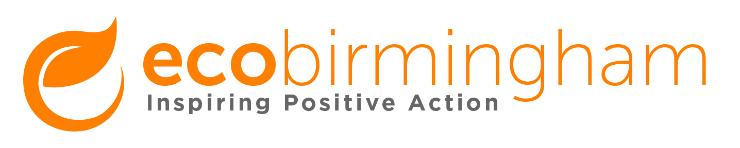 Role DescriptionRole title: ecobirmingham volunteer – Research and AdminLocation: Northfield Ecocentre, 53 Church Rd, Northfield, Birmingham B31 2LB and home-basedHours of Work: Dependent upon your availability but a minimum of 1 day per month Reports to: Project CoordinatorRemuneration: This is a voluntary role. You will be reimbursed for expenses including travel and trainingCore Duties: Office and home-based research tasks supervised by our Fundraising and Project Assistant and our Communications and Impact Coordinator, including the following.Update our One Planet Living sustainability advice sheets.Help map and engage existing community groups across the city.Help to produce our annual state of sustainability report for all 69 Birmingham council wards.Assisting with researching funders and donors.Other support to our administrative functions in the office across our project areas.Experience and Qualities needed:You will be someone who is organised and able to analyse informationYou are computer literateYou can work as part of a team or manage your time on individual tasksYou are passionate about gathering information and telling the story of what ecobirmingham is achievingYou may have some background or interest in research or office administration InformationContact charlotte@ecobirmingham.com for enquiries about the role.ApplicationSend a covering letter of no more than 2 sides, setting out why you are interested in the role, what you can offer and the contact details of two referees.Send this to charlotte@ecobirmingham.com by September 30th 2022. We will organise interviews in early October, with the aim for successful candidates to join us by the end of October.Any special conditions Any role that involves direct contact with the public will require a DBS record check.